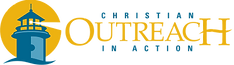 Our  June Giving Focus is Christian Outreach in Action (COA).“Founded in 1981, Christian Outreach in Action was established by one man's passion for service. Jack Jensen's (of Christ Lutheran Church, LB) original mission was to feed all the hungry and needy in his community. Today our services far extend Jack's original vision. We provide extensive services from hot meals to legal advice for all those in need in Long Beach and the greater Los Angeles area. Christian Outreach in Action is a nondenominational 501(c)(3) nonprofit organization dedicated to transforming the lives of homeless and impoverished individuals in Long Beach so they may reach and sustain self-sufficiency and independence.” In the past, our church has purchased groceries,  prepared, and served a meal at COA on the fifth Wednesday of the month. Since the Covid protocols were put in place, we have only been able to provide the funding for this meal.  This is still the case, so this month, if you would like to contribute toward the food and paper product purchases, please use your regular giving envelope or the special giving envelope in the pews.  Be sure to mark the amount that you want to go toward COA, for the treasurer’s benefit.Christ Lutheran ChurchWeek at a Glance June 26- July 3Today         9:30am        Worship -In PersonMonday, June 27Preschool opens for summer sessionTuesday, June 28 11:30am       DayTimer’s LunchBunchWednesday, June 299:45am        Bible Study (Zoom format)Thursday, June 30No Events ScheduledFriday, July 1No Events ScheduledSaturday, July 2No Events ScheduledSunday, July 39:30am         Worship-In PersonThe Healing Power of the Holy SpiritWe pray for:Members at Home or in Care Centers: Justin Bartlow, Ione Marchael, Don Westerhoff, and Frances Willms.  Those struggling with illness or other concerns: Judy Haenn, Daniel Howard, Sydney Nichols, Bary & Janice Schlieder, Gary & Linda Zimmerman.Family & Friends: Marylyn, Terry, Cheryl,  Lori, Keegan, Brandon,  Erin Belk, Leah Blakeman,  Lois Brown, Zach Burkard,  Byron, Clara & John Caldwell, Scott Carr,  Steve, Charlie and David Corm, Mary and Max Croes, Noah Dodd, Dorcas, Tamara Fitzgerald, Brechin Flournoy, Alberta Gray, Cindy Gray, Michael Hardman, Evie Holdhusen, Bobbie Hoenig,  Kylie & Crystal Huber, JoDee Irwin, Doris Jung, Linda Kuhn, Barb Korsmo, Katrina Lahr,  Sue Lance, the Lewis family, Hudson Nunnally,  Barb Ontiveros, Peacemaker, Paul Perencevic, Paula Pettit, Kristina & Scott Randolph, Emily Renton, Mary Kathryn Rivera, J.R. Rose,  Jeff Spencer, Theresia Tuer, Anna Watt-Morse, Ed Weston, Teresa, Jessica, Steve and Jenny West. We also pray for the ongoing work of: + Linda Gawthorne among the Kogi people of Colombia  + First responders who provide safety, security, and care + Those serving in our nation's military, especially: Samuel      Brown, Ryan Dorris, Johnny Luna and Jim Reeder.     Please provide us with  names of  those you would like to      include in these  prayers.  + Lutheran Maritime Ministries, Christian Outreach in Action,       New Life Beginnings, Miracle Ranch.Thank you to Ron Nelson for leading us in worship this morning.  We are grateful that you will be bringing us God’s word today.The flower chart is on the door of the Usher’s Room off of the narthex if you would like to sponsor flowers in honor or memory of someone or if you’d like to commemorate a special occasion.Each Sunday you sign up for will be $3o and you can make a check payable to Christ Lutheran. Thank you.Your church council wants to provide ways for members to reach out to each other and ask for recommendations for trusted service providers.  This can be for handiworkers, electricians, etc. Please feel free to send in your requests to the church office by email or phone.  We will print these in the announcements weekly. Cover G’s Quilting Ministry is looking for people who would like to help out with the completion of quilts that we donate to varying organizations in our community. Please reach out to Bev Koenen, Angie Nelson or the church office with questions.This morning’s worship assistants:Assisting Minister: Mike Maricle Reader: Barbi DarnauerCommunion Assistants:  Robin Black , Richard BonerAltar Guild: Ann Williams, Tracy Burkard Coffee Cart Treats:Ushers: Matt Green, Andy Trost Greeters: Ann and Rich Williams                                     Thank you all.